KGS Haaren/Helmern										26.11.2018Liebe Eltern, 	folgende Informationen möchten wir Ihnen auf diesem Wege mitteilen:Beim Sponsorenlauf sind ca. 630€ gespendet worden. Vielen Dank  dafür und für Ihre engagierte Teilnahme beim Lauf.Bei der Aktion „Kinder helfen Kindern“ konnte Herr Feldmann aus Büren 44 Päckchen abholen, um Sie nach Rumänien zu bringen. Auch dafür herzlichen Dank im Namen der Kinder.Auch in dieser Adventszeit richten wir in der Schule wieder eine Sammelstelle für die Speisenkammer in Wünnenberg ein. Sie können Ihren Kindern ab sofort Lebensmittel hierfür mitgeben.Der nächste Basar des vierten Schuljahres für Avicres findet am 18.12. statt. Für Kleinstbeträge können die Kinder Spielsachen, Bücher, Deko u.v.m. erwerben. Nachdem wir uns bei anderen Schulen erkundigt hatten, haben wir uns dafür entschieden mit den 1. und 2. Klassen nicht in die „Weihnachtsgeschichte“ ins Theater Paderborn zu fahren. Die Inszenierung soll sehr gut sein, aber auch teilweise recht gruselige Szenen enthalten. Wir haben leider bisher noch keine Alternative gefunden. Wenn Sie eine Idee haben, teilen Sie sie uns bitte mit.Die 3. und 4. Klassen fahren wie geplant am 10.12. hierfür sammeln wir ab sofort 9,-€ ein. Die Kinder haben um 13.05 Uhr Schulschluss. (Die OGS findet wie gewohnt statt)Seit mehreren Schuljahren macht uns der Schulzahnarzt leider darauf aufmerksam, dass er an unserer Schule bei verhältnismäßig vielen Kinder Beanstandungen bzgl. der Zahnhygiene und  -gesundheit feststellt. Seit Beginn des Schuljahres haben wir das große Glück am Modellprojekt des Kreises „Schulassistenz“ teilzunehmen. Uns stehen im Moment sieben Schulassistent*innen zur Verfügung, die für unser System und alle Klassen eine große Bereicherung sind. Dieses Modell ersetzt die bisherige Praxis von individuellen Integrationshelfern, die ausschließlich für einzelne Kinder eingesetzt wurden. Datenschutz: auf unserer Homepage finden Sie in Kürze eine Information über unsere Praxis der Datenverarbeitung auf der Grundlage der Datenschutzverordnung für Schulen.Am 5.12. feiern wir um 7.50 Uhr unseren Adventsgottesdienst, zu dem Sie alle herzlich eingeladen sind. Da für viele berufstätige Eltern die bisherige Zeit ungünstig war, haben wir uns wieder für den frühen Beginn entschieden. Wir freuen uns über ein Meinungsbild.Am 6.12. kommt der Nikolaus zu unserem Morgensingen in die Schule.Am 20.12. ist der letzte Schultag im Jahr 2018. Wir starten wieder am 07.01.2019. 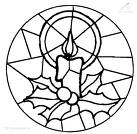 Wir wünschen Ihnen eine schöne Adventszeit mit Ihren Kindern und anschließend ein friedliches Weihnachtsfest in Ihren Familien. Im Namen des Kollegiums 	